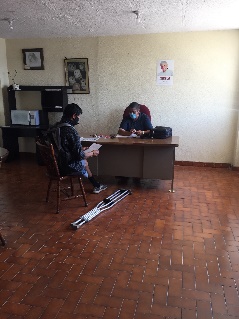 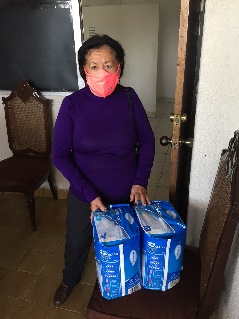 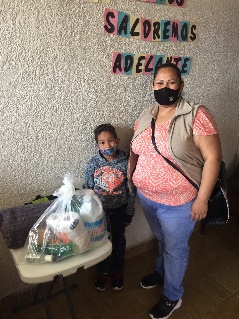 Octubre.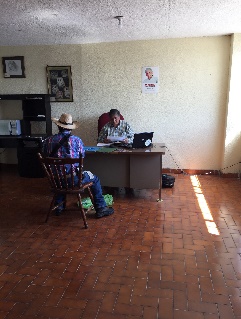 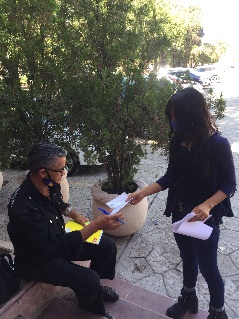 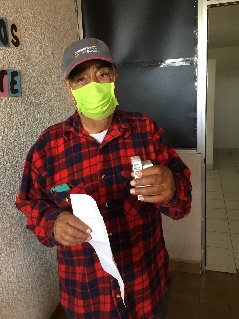 ELISA CATALINA VILLALOBOS HERNÁNDEZ Diputada Local del Congreso del Estado de Coahuila, de la Fracción Parlamentaria del Partido Movimiento de Regeneración Nacional (MORENA).TEL. 242 10 00 EXT.1005, 1006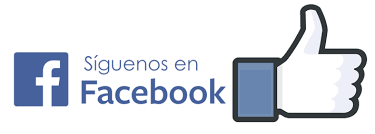                             https://www.facebook.com/Elisa-Villalobos-100214241538384/